Ко 206006-2018-7139 от 14.11.18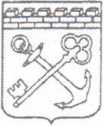 РАСПОРЯЖЕНИЕГУБЕРНАТОРА ЛЕНИНГРАДСКОЙ ОБЛАСТИ
от 14 ноября 2018 года № 801 -ргО закрытии навигации для маломерных судов на водных
объектах в Ленинградской области и о признании
утратившим силу распоряжения Губернатора
Ленинградской области от 27 апреля 2018 года № 258-рг
”Об открытии навигации для маломерных судов на водных
объектах в Ленинградской области в 2018 году”В связи с понижением среднесуточных температур воздуха, ухудшением ветро-волнового режима и прогнозом начала ледостава, в целях обеспечения безопасности людей на водных объектах в Ленинградской области при эксплуатации маломерных судов, в соответствии с Правилами пользования водными объектами, расположенными на территории Ленинградской области, для плавания на маломерных судах, утвержденными постановлением Правительства Ленинградской области от 8 октября 2007 года № 250:Закрыть навигацию для маломерных судов на водных объектах в Ленинградской области с 16 ноября 2018 года, за исключением судов, применяемых для осуществления разрешенной деятельности по добыче (.вылову) водных биоресурсов, с соблюдением мер безопасности, установленных федеральным законодательством.Рекомендовать главам администраций муниципальных образований Ленинградской области принять меры по предотвращению угрозы причинения вреда жизни и здоровью человека, случаев гибели людей при эксплуатации маломерных судов на водных объектах в Ленинградской области с учетом местных климатических условий.Комитету административного управления и протокола Губернатора Ленинградской области организовать оповещение населения о закрытии навигации для маломерных судов на водных объектах в Ленинградской области.Признать утратившим силу распоряжение Губернатора Ленинградской области от 27 апреля 2018 года № 258-рг "Об открытии навигации для маломерных судов на водных объектах в Ленинградской области в 2018 году".Контроль за исполнением распоряжения возложить на заместителя Председателя Правительства Ленинградской области по безопасности.ГубернаторЛенинградской области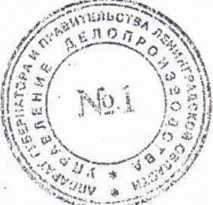 